          OBJEDNÁVKA č.         392/2022          OBJEDNÁVKA č.         392/2022          OBJEDNÁVKA č.         392/2022          OBJEDNÁVKA č.         392/2022          OBJEDNÁVKA č.         392/2022          OBJEDNÁVKA č.         392/2022          OBJEDNÁVKA č.         392/2022          OBJEDNÁVKA č.         392/2022OdběratelOdběratelDodavatelDodavatelIČ: 47973145DIČ: CZ47973145IČ: 41193962DIČ: CZ41193962CZ41193962AKORD & POKLAD, s.r.o.AKORD & POKLAD, s.r.o.AKORD & POKLAD, s.r.o.Název:SAHM S.R.O.SAHM S.R.O.SAHM S.R.O.SAHM S.R.O.Náměstí SNP 1Náměstí SNP 1Adresa:Podbělohorská 1434/50Podbělohorská 1434/50Podbělohorská 1434/50Podbělohorská 1434/50700 30 Ostrava - Zábřeh700 30 Ostrava - Zábřeh700 30 Ostrava - ZábřehSmíchov, 150 00 Praha 5Smíchov, 150 00 Praha 5Smíchov, 150 00 Praha 5Smíchov, 150 00 Praha 5Vyřizuje: Matěj OstárekVyřizuje: Matěj OstárekVyřizuje: Matěj OstárekVyřizuje:Telefon:  778 963 797Telefon:  778 963 797Telefon:  778 963 797Telefon:PopisPopisPopisPopiskscena/ksPředběžná (max.) cena (v Kč)Předběžná (max.) cena (v Kč)PopisPopisPopisPopiskscena/ksPředběžná (max.) cena (v Kč)Předběžná (max.) cena (v Kč)Objednáváme u Vás  Objednáváme u Vás  Objednáváme u Vás  Objednáváme u Vás  Spotřební gastro vybavení AKORDSpotřební gastro vybavení AKORDSpotřební gastro vybavení AKORDSpotřební gastro vybavení AKORD217 474,00   217 474,00   Přílohy: Přílohy: Přílohy: Přílohy: UPOZORNĚNÍ:UPOZORNĚNÍ:UPOZORNĚNÍ:UPOZORNĚNÍ:CELKEM217 474,00 Kč217 474,00 KčDatum vystavení objednávky: Datum vystavení objednávky: 23.11.202223.11.2022bez DPH217 474,00 Kč217 474,00 KčPodrobnosti platby:   Na účet Ing. Matěj OstárekIng. Matěj OstárekIng. Matěj Ostárekobchodní ředitelobchodní ředitelobchodní ředitelobchodní ředitelobchodní ředitelobchodní ředitel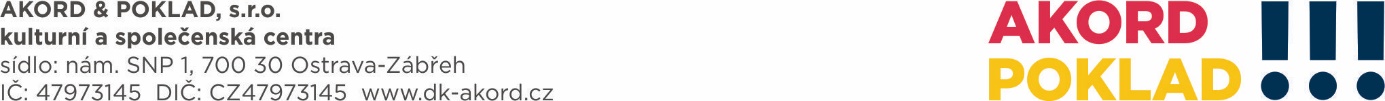 